RESIDENT CONSULTATION: PLAY STREET ON <INSERT ROAD NAME>       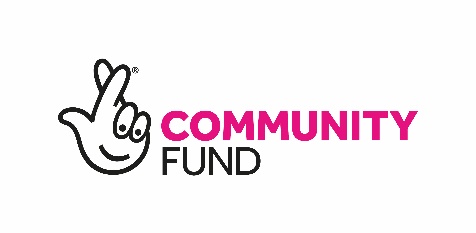 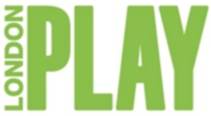 Date of consultation: ________________________Please give your views below on the proposal for regular play street sessions to be held on our street.  Proposed times and date of play street: ____________________________________________________{eg last Sunday of month/every Saturday, 2pm-5pm}RESIDENT CONSULTATION: PLAY STREET ON <INSERT ROAD NAME>       Date of consultation: ________________________Please give your views below on the proposal for regular play street sessions to be held on our street.  Proposed times and date of play street: ____________________________________________________{eg last Sunday of month/every Saturday, 2pm-5pm}RESIDENT CONSULTATION: PLAY STREET ON <INSERT ROAD NAME>       Date of consultation: ________________________Please give your views below on the proposal for regular play street sessions to be held on our street.  Proposed times and date of play street: ____________________________________________________{eg last Sunday of month/every Saturday, 2pm-5pm} RESIDENT CONSULTATION: PLAY STREET ON <INSERT ROAD NAME>       Date of consultation: ________________________Please give your views below on the proposal for regular play street sessions to be held on our street.  Proposed times and date of play street: ____________________________________________________{eg last Sunday of month/every Saturday, 2pm-5pm}Door no.NameContact details (email/phone)Support? Y/NSignatureCommentsDoor no.NameContact details (email/phone)Support? Y/NSignatureCommentsDoor no.NameContact details (email/phone)Support? Y/NSignatureCommentsDoor no.NameContact details (email/phone)Support? Y/NSignatureComments